Anfrage in der Fragestunde an Frau Stadträtin Elke Kahr, eingebracht in der Gemeinderatssitzung vom 14. Dezember 2017 von Gemeinderat Christoph Hötzl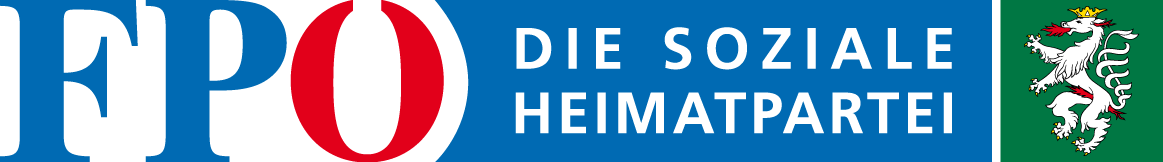 Sehr geehrte FrauStadträtinElke Kahr Rathaus8011 GrazGraz, am 12.12.2017Betreff:	Busverbindungen Magna              			FragestundeSehr geehrte Frau Stadträtin!Im Werk von Magna Steyr sind weit über 6.000 Mitarbeiter beschäftigt, und der Betrieb zählt somit zu den größten Unternehmen, die in der Stadt Graz angesiedelt sind. Weniger optimal sind allerdings die Öffi-Verbindungen in den Abendstunden vom Werk in Thondorf zum Jakominiplatz. Von der Haltestelle „Graz Werk Thondorf“ etwa führen die letzten beiden Direktverbindungen zum Jakominiplatz mit Abfahrt in Thondorf um 23.07 Uhr und um 23.24 Uhr. Die erstgenannte Verbindung ist für Schichtarbeiter, die ihre Arbeit mit 23.00 Uhr beenden kaum zu erreichen. Der spätere Bus trifft planmäßig erst um 23.46 Uhr am Jakominiplatz ein. Zu dieser Zeit gibt es bekanntlich keine Verbindungen mehr in die weiteren Stadtbezirke. Aus den genannten Gründen sind zahlreiche Mitarbeiter auf den eigenen PKW angewiesen.Daher richte ich an Sie, sehr geehrte Frau Stadträtin, namens des Freiheitlichen Gemeinderatsklubs nachstehendeAnfrage
gem. § 16a der GO des Gemeinderates
der Landeshauptstadt Graz:Sind Sie bereit, im Rahmen Ihrer Zuständigkeit prüfen zu lassen, inwieweit eine Optimierung der Busverbindungen von Magna zum Jakominiplatz inklusive der infrage kommenden Anschlüsse ab Jakominiplatz möglich ist, um eine vernünftige Öffi-Anbindung zu gewährleisten?